Muster-Gefährdungsbeurteilung Chemieunterricht an WaldorfschulenKlassenstufe: 		7. KlasseTitel des Versuchs: 	Ausatmungsluft und Kalklauge (4.2)Literatur:			Lehrbuch der phänomenologischen Chemie, Band 1, Seite 57Gefahrenstufe                  	Versuchstyp   Lehrer             SchülerGefahrstoffe (Ausgangsstoffe, mögliche Zwischenprodukte, Endprodukte)Andere Stoffe:Beschreibung der DurchführungIn einem Becherglas wird Kalkasche (Calciumhydroxid) mit demin. Wasser versetzt, umgerührt und filtriert. In die erhaltene klare Kalklauge wird Ausatmungsluft des Menschen (kohlendioxidhaltig) eingeblasen. Nach einiger Zeit bildet sich eine weiße Haut, die Lösung wird schnell trüb.Nun wird Kohlendioxid aus der Druckflasche in diese trübe Lösung eingeblasen, bis sie wieder klar geworden ist. Ein Teil dieser Lösung wird anschließend erhitzt.Ergänzende HinweiseKeineEntsorgungshinweiseAnsatz filtrieren, Lösung neutralisieren und über das Abwasser, feste Rückstände über den Hausmüll entsorgen.Mögliche Gefahren (auch durch Geräte)Sicherheitsmaßnahmen (gem. TRGS 500)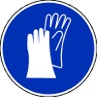 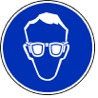                Schutzbrille                                         SchutzhandschuheDie Betriebsanweisungen für Schülerinnen und Schüler werden beachtet.Ersatzstoffprüfung (gem. TRGS 600)KeineAnmerkungenH280		Enthält Gas unter Druck; kann bei Erwärmung explodieren.H315		Verursacht Hautreizungen.H318	Verursacht schwere Augenschäden.H335		Kann die Atemwege reizen.P260_s	Staub / Rauch nicht einatmen.P261_s	Einatmen von Staub/Aerosol vermeiden.P280	Schutzhandschuhe / Schutzkleidung / Augenschutz  tragen.P301+310	Bei Verschlucken: Sofort Giftinformationszentrum/Arzt anrufen.P302+352	Bei Berührung mit der Haut: Mit viel Wasser waschen.P304+340	Bei Einatmen: Die Person an die frische Luft bringen und für ungehinderte Atmung sorgen.P305+351+338	Bei Kontakt mit den Augen: Einige Minuten lang behutsam mit Wasser spülen. Vorhandene Kontaktlinsen nach 	Möglichkeit entfernen. Weiter spülen.P313		Ärztlichen Rat einholen / ärztliche Hilfe hinzuziehen.P403		An einem gut belüfteten Ort aufbewahren.Schule:Datum:				Lehrperson:					Unterschrift:Schulstempel:© Ulrich Wunderlin / Atelierschule Zürich / Erstelldatum: 14.05.2015 / Geändert: 21.03.2016______________________________________________________________________________NameSignal-wortPiktogrammeH-SätzeEUHSätzeP-SätzeAGW in mg m-3Calciumhydroxid(gelöschter Kalk)Gefahr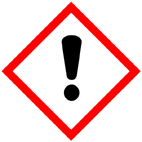 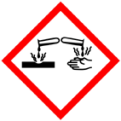 H315 H318 H335keineP260_s P280 P302+352P304+340P305+351+338P313---Kalklauge gesättigt(Kalkwasser w<10%)GefahrH315 H318 H335keineP280 P261_sP305+351+338P301+310P302+352 P304+340---KohlenstoffdioxidAchtung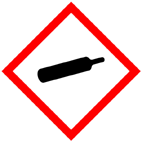 H280keineP4039'100Demin. WasserKalk (Calciumcarbonat; Reaktionsprodukt)Calciumhydrogencarbonatlösung (Reaktionsprodukt)GefahrenJaNeinSonstige Gefahren und HinweiseDurch EinatmenXDurch HautkontaktXBrandgefahrXExplosionsgefahrXDurch AugenkontaktX